 Les nuances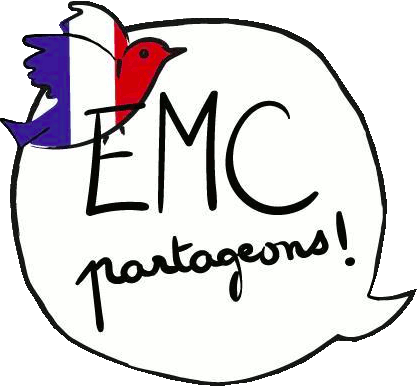 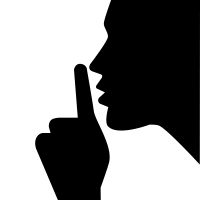 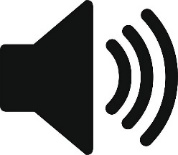 C’est doux.C’est fort.